REQUERIMENTO Nº 385/2018Requer Voto de Pesar pelo falecimento do SRA. Therezinha Sartori Visockas, ocorrido recentemente. Senhor Presidente, Nos termos do Art. 102, Inciso IV, do Regimento Interno desta Casa de Leis, requeiro a Vossa Excelência que se digne a registrar nos Anais desta Casa de Leis voto de profundo pesar pelo falecimento SRA. Therezinha Sartori Visockas , ocorrido no último dia 21 de março. Requeiro, ainda, que desta manifestação seja dada ciência aos seus familiares, encaminhando cópia do presente à Residia à rua das Azaléias, 41, Jardim Panambi, nesta cidade.Justificativa:A Sra. Therezinha Sartori Visockas tinha 85 anos de idade. Era viúva de Venediktas Visockas deixando os filhos: Paulo, Alexandre, Helena e Claudia.   Benquisto por todos os familiares e amigos, seu passamento causou grande consternação e saudades; todavia, sua memória há de ser cultuada por todos que em vida o amaram.Que Deus esteja presente nesse momento de separação e dor, para lhes dar força e consolo.É, pois, este o Voto, através da Câmara de Vereadores, em homenagem póstuma e em sinal de solidariedade.Plenário “Dr. Tancredo Neves”, em 23 de março de 2018. Cláudio Peressim-vereador-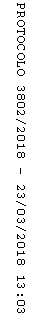 